LIBERATORIA MINORENNI FOTOGRAFIE/RIPRESE VIDEOResa dai genitori degli alunni minorenni (D. Lgs. 196/2003 “Codice in materia di protezione dei dati personali”) Regolamento Europeo della Privacy n.679/2016 (GDPR)Il/I sottoscritto/i ……………………………….…………….……………/ ………………………..……….…….genitore/i dell'alunno/a …………………………………………..frequentante la classe …………. nell’ a.s.  2021/2022 dell’Istituto ……………………………………………….. di ……………………………………….AUTORIZZA /AUTORIZZANOl’Istituto Tecnico Industriale “G. Donegani” di Crotone nella persona del Dirigente Scolastico, all'effettuazione e all'utilizzo di fotografie, video o altri materiali audiovisivi contenenti l'immagine, il nome e la voce del proprio figlio/a, e/o dichiarazioni e commenti personali registrati all'interno delle attività̀ curriculari ed extracurriculari per scopi documentativi, formativi e informativi.Il Dirigente Scolastico dell’Istituto Tecnico Industriale “G. Donegani” di Crotone assicura che le immagini e le riprese audiovideo realizzate, potranno essere utilizzate esclusivamente per documentare e divulgare le attività̀ organizzate dalla scuola tramite il sito internet di Istituto, pubblicazioni, mostre, corsi di formazione, seminari, convegni e altre iniziative promosse dall'Istituto anche in collaborazione con altri enti pubblici, ivi compreso il Ministero dell’Istruzione, dell’Università̀ e della Ricerca, anche nell’ambito delle attività SUSTAINABLE FUTURE DEBATE, 25 - 27 Ottobre 2021.La presente autorizzazione non consente l'uso dell’immagine in contesti che pregiudichino la dignità̀ personale e il decoro del minore e comunque per uso e/o fini diversi da quelli sopra indicati ed è valida fino al compimento della maggiore età dell’alunno/a.Il/i sottoscritto/i conferma/confermano di non aver nulla a pretendere in ragione di quanto sopra indicato e di rinunciare irrevocabilmente ad ogni diritto, azione o pretesa derivante da quanto sopra autorizzato.Data e luogo …………………………………	In fede………………….………………………….………………………………………………INFORMATIVA SULLA PRIVACYGentile interessato che fornisce all’Istituto Tecnico Industriale “G. Donegani” di Crotone (di seguito “Istituto”) i suoi dati personali, desideriamo informarLa che il “Regolamento Europeo 2016/679 relativo alla protezione delle persone fisiche con riguardo al Trattamento dei Dati Personali, nonché́ alla libera circolazione di tali dati” (da ora in poi GDPR) prevede la tutela delle persone e di altri soggetti rispetto al trattamento dei dati personali. L’Istituto, in qualità di “Titolare” del trattamento, ai sensi dell'articolo 13 del GDPR, pertanto, Le fornisce le seguenti informazioni:Finalità del trattamento: l’Istituto tratterà i Suoi dati personali per le finalità enunciate nella “LIBERATORIA PER LA PUBBLICAZIONE DI DATI E IMMAGINI”.Modalità di trattamento dei dati: i dati personali da Voi forniti formeranno oggetto di operazioni di trattamento nel rispetto della normativa sopracitata e degli obblighi di riservatezza cui è ispirata l'attività dell’Istituto. Tali dati verranno trattati sia con strumenti informatici sia su supporti cartacei sia su ogni altro tipo di supporto idoneo, nel rispetto delle misure di sicurezza previste dal GDPR.Obbligatorietà o meno del consenso: il conferimento dei Suoi dati è facoltativo. Il mancato consenso non permetterà l’utilizzo delle immagini e/o delle riprese audiovisive e/o altri materiali audiovisivi contenenti l'immagine, il nome e la voce del soggetto interessato per le finalità sopra indicate.Comunicazione e diffusione dei dati: Nei limiti pertinenti alle finalità̀ di trattamento indicate, i Suoi dati personali (immagini e riprese audiovisive ecc.) potranno essere comunicati a genitori e/o parenti di altri studenti che ne diventeranno a loro volta titolari responsabili. Tali dati saranno oggetto di diffusione su articoli di cronaca di giornali o quotidiani locali relativi ad eventi di cui la scuola è stata parte attiva.Titolare e Responsabile Protezione Dati: ll titolare del trattamento dei dati raccolti è l’Istituto Tecnico Industriale “G. Donegani” di Crotone (qui di seguito “Istituto”), con sede in Crotone via T. Minniti n. 25 CAP 88900 tel. 096221131 e-mail: krtf02000t@istruzione.it.Diritti dell’interessato: in ogni momento potrà esercitare i Suoi diritti nei confronti del titolare del trattamento, ai sensi degli artt. da 15 a 22 e dell’art. 34 del GDPR.Periodo di conservazione: i dati raccolti verranno conservati per un arco di tempo non superiore al conseguimento delle finalità per le quali sono trattati (“principio di limitazione della conservazione”, art.5, GDPR) e/o per il tempo necessario per obblighi di legge. La verifica sulla obsolescenza dei dati conservati in relazione alle finalità per cui sono stati raccolti viene effettuata periodicamente.Data …………………..Firma…………………………….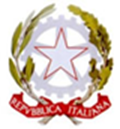 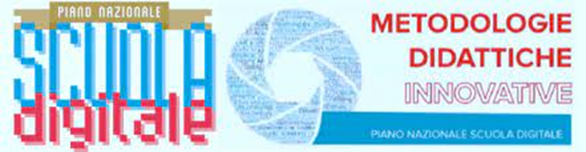 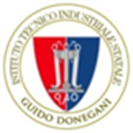 ISTITUTO TECNICO INDUSTRIALE “Guido Donegani” – Crotone